                                                                                                           ПРОЕКТ                                                                                                                          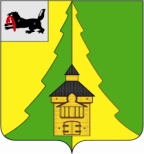 Российская ФедерацияИркутская областьНижнеилимский муниципальный районАДМИНИСТРАЦИЯПОСТАНОВЛЕНИЕОт  _______2024 г. № ____г. Железногорск-ИлимскийВ соответствии со статьей 69.2, пунктом 1 статьи 78.1 Бюджетного кодекса Российской Федерации, Положением о бюджетном процессе в муниципальном образовании «Нижнеилимский район», утвержденным решением Думы Нижнеилимского муниципального района от 26 декабря 2019 г. № 467, постановлением администрации Нижнеилимского муниципального района от 21 ноября 2019 г. № 1217 «Об утверждении Порядка формирования и финансового обеспечения выполнения муниципального задания на оказание муниципальных услуг (выполнение работ) на территории муниципального образования «Нижнеилимский район» в новой редакции», постановлением администрации Нижнеилимского муниципального района от 10 декабря 2019 г. № 1319 «Об утверждении Порядка определения нормативных затрат на оказание муниципальных услуг (выполнения работ) и нормативных затрат на содержание имущества муниципальных бюджетных учреждений образования МО «Нижнеилимский район», руководствуясь Уставом муниципального образования «Нижнеилимский район», администрация Нижнеилимского муниципального районаПОСТАНОВЛЯЕТ        1. Утвердить базовый норматив затрат на единицу оказания муниципальной услуги в сфере образования на 2024 год в отношении Муниципального бюджетного учреждения дополнительного образования «Центр развития творчества детей и юношества имени Г.И. Замаратского» (приложение 1), в отношении Муниципального бюджетного учреждения дополнительного образования «Центр творческого развития и гуманитарного образования» (приложение 3).         2. Утвердить нормативные затраты на оказание муниципальных услуг в сфере образования на 2024 год в отношении Муниципального бюджетного учреждения дополнительного образования «Центр развития творчества детей и юношества имени Г.И. Замаратского» (приложение 2), в отношении Муниципального бюджетного учреждения дополнительного образования «Центр творческого развития и гуманитарного образования» (приложение 4).        3. Опубликовать данное постановление в периодическом печатном издании «Вестник Думы и администрации Нижнеилимского муниципального района» и на официальном сайте МО «Нижнеилимский район».        4. Контроль за исполнением настоящего постановления возложить на заместителя мэра района по экономической политике и цифровому развитию Чудинова Е.В.Мэр  района                                                                     М.С.РомановРассылка: в  дело-2, ОСЭР, ДО, пресс-служба, МБУ ДО «ЦРТДиЮ», МБУ ДО «ЦТРиГО», Чудинов Е.ВКравченко Л.И.8(39566) 3-01-19Приложение 1к постановлению администрацииНижнеилимского муниципального                         района № _____ от __________2024 г.БАЗОВЫЙ НОРМАТИВ ЗАТРАТна единицу оказания муниципальной услуги МБУ ДО «ЦРТДиЮ» на 2024 годМэр  района                                                                      М.С. РомановПриложение 2к постановлению администрацииНижнеилимского муниципальногорайона № _____ от __________2024 г.НОРМАТИВНЫЕ ЗАТРАТЫна единицу оказания муниципальной услуги МБУ ДО «ЦРТДиЮ» на 2024 годМэр  района                                                                   М.С. РомановПриложение 4к постановлению администрацииНижнеилимского муниципальногорайона № _____ от __________2024 г.БАЗОВЫЙ НОРМАТИВ ЗАТРАТна единицу оказания муниципальной услуги МБУ ДО «ЦТРиГО» на 2024 годМэр  района                                                                     М.С. РомановПриложение 5к постановлению администрацииНижнеилимского муниципальногорайона № _____ от __________2024 г.НОРМАТИВНЫЕ ЗАТРАТЫна единицу оказания муниципальной услуги МБУ ДО «ЦТРиГО» на 2024 годМэр  района                                                                         М.С. Романов«Об утверждении нормативных затрат, применяемых при расчете объема субсидии  на финансовое  обеспечение выполнения муниципального задания на оказание муниципальных услуг  бюджетных учреждений образования МО «Нижнеилимский район»Наименование муниципальной  услугиЕд.изм.Базовый норматив затрат на единицу оказания муниципальной услуги (руб.)Реализация дополнительных общеразвивающих программ  Человеко-час 307,81Наименование муниципальной  услугиЕд.изм.Нормативные затраты на единицу оказания муниципальной услуги (руб.)Реализация дополнительных общеразвивающих программ  Человеко-час 307,81Наименование муниципальной  услугиЕд.изм.Базовый норматив затрат на единицу оказания муниципальной услуги (руб.)Реализация дополнительных общеразвивающих программ  Человеко-час166,52Наименование муниципальной  услугиЕд.изм.Нормативные затраты на единицу оказания муниципальной услуги (руб.)Реализация дополнительных общеразвивающих программ  Человеко-час166,52